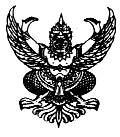 ประกาศองค์การบริหารส่วนตำบลตลิ่งชันเรื่อง   การประชาสัมพันธ์กำหนดวัน  เวลา  การตรวจรับพัสดุวัสดุการศึกษา สำหรับศูนย์พัฒนาเด็กเล็ก  สังกัด อบต.ตลิ่งชัน   -------------------------------------------------------                     ด้วยองค์การบริหารส่วนตำบลตลิ่งชัน  ได้ดำเนินการสอบราคาซื้อวัสดุการศึกษา สำหรับศูนย์พัฒนาเด็กเล็ก  สังกัดอบต.ตลิ่งชัน  เมื่อวันที่  ๒๐  พฤษภาคม  ๒๕๕๗ และองค์การบริหารส่วนตำบลตลิ่งชัน  ได้ตกลงทำสัญญาซื้อขายกับห้างหุ้นส่วนจำกัดกรุงไทยเปเปอร์ เป็นผู้ขายดังกล่าว  เพราะเป็นผู้เสนอราคาต่ำสุด  ตามสัญญาซื้อขายเลขที่  ๕/๒๕๕๗  ลงวันที่  ๑๒  มิถุนายน  ๒๕๕๗  เป็นเงิน  ๓๘๕,๒๕๓ บาท     (สามแสนแปดหมื่นห้าพันสองร้อยยี่สิบสามบาทถ้วน)  โดยกำหนดส่งมอบแล้วเสร็จภายในวันที่ ๒๗  มิถุนายน  ๒๕๕๗  นั้น	       บัดนี้  ผู้ขายได้ส่งมอบพัสดุ  ในวันที่  ๑  กรกฎาคม  ๒๕๕๗  จึงขอให้คณะกรรมการตรวจรับพัสดุเข้าดำเนินการตรวจรับพัสดุ  วันที่  ๒  กรกฎาคม  ๒๕๕๗  เวลา  ๑๓.๐๐  น.  ดังนั้นองค์การบริหารส่วนตำบลตลิ่งชัน จึงขอประชาสัมพันธ์ให้ประชาชนทั่วไปทราบและเข้าร่วมตรวจสอบการตรวจรับพัสดุดังกล่าวต่อไป 	        จึงขอปิดประกาศให้ทราบโดยทั่วกัน  ประกาศ ณ วันที่   ๑  เดือน  กรกฎาคม  พ.ศ.   ๒๕๕๗				                         ชัยวุฒิ  แก้วอย่างดี						(นายชัยวุฒิ  แก้วอย่างดี)		                                 นายกองค์การบริหารส่วนตำบลตลิ่งชัน